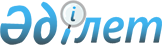 Об образовании Координационной комиссии по вопросам обеспечения реализации проекта "Очистка реки Нуры"
					
			Утративший силу
			
			
		
					Постановление Правительства Республики Казахстан от 24 апреля 2006 года
N 320. Утратило силу постановлением Правительства Республики Казахстан от 23 октября 2007 года N 987

       Сноска. Постановление Правительства РК от 24 апреля 2006 г. N 320 утратило силу постановлением Правительства РК от 23 октября 2007 г. N  987 .              В целях реализации  Соглашения  о займе (Проект очистки реки Нуры) между Республикой Казахстан и Международным Банком Реконструкции и Развития от 17 декабря 2003 года Правительство Республики Казахстан  ПОСТАНОВЛЯЕТ: 

      1. Образовать Координационную комиссию по вопросам обеспечения реализации проекта "Очистка реки Нуры" согласно приложению. 

      2. Утвердить прилагаемое Положение о Координационной комиссии по вопросам обеспечения реализации проекта "Очистка реки Нуры". 

      3. Настоящее постановление вводится в действие со дня подписания.       Премьер-Министр 

      Республики Казахстан 

Приложение            

к постановлению Правительства  

Республики Казахстан      

от 24 апреля 2006 года N 320   

  Состав Координационной комиссии по вопросам обеспечения 

реализации проекта "Очистка реки Нуры" Есимов                  - Министр сельского хозяйства Республики 

Ахметжан Смагулович       Казахстан, председатель Сулейменов              - председатель Комитета природоохранного 

Насиполла Зейнулович      контроля Министерства охраны окружающей 

                          среды Республики Казахстан, заместитель 

                          председателя Рябцев                  - председатель Комитета по водным ресурсам 

Анатолий Дмитриевич       Министерства сельского хозяйства 

                          Республики Казахстан, секретарь Калкабаев               - член Комитета по вопросам экологии и 

Орынбасар Шойбекович      природопользования Мажилиса Парламента 

                          Республики Казахстан (по согласованию) Петров                  - вице-министр по чрезвычайным ситуациям 

Валерий Викторович        Республики Казахстан Баталов                 - вице-министр индустрии и торговли 

Аскар Булатович           Республики Казахстан Касымбек                - вице-министр транспорта и коммуникаций 

Женис Махмудович          Республики Казахстан Белоног                 - главный государственный санитарный врач 

Анатолий Александрович    Республики Казахстан, председатель 

                          Комитета государственного санитарно- 

                          эпидемиологического надзора Министерства 

                          здравоохранения Республики Казахстан Сизов                   - заместитель Председателя Агентства 

Александр Павлович        Республики Казахстан по управлению 

                          земельными ресурсами Байнаков                - директор Департамента привлечения 

Рахмет Газизович          правительственных займов Министерства 

                          финансов Республики Казахстан Камалиев                - заместитель акима Карагандинской области 

Берик Сайлауович 

Утверждено            

постановлением Правительства   

Республики Казахстан       

от 24 апреля 2006 года N 320   

  Положение 

О Координационной комиссии по вопросам обеспечения реализации 

проекта "Очистка реки Нуры"  1. Общие положения       1. Настоящее Положение О Координационной комиссии по вопросам обеспечения реализации проекта "Очистка реки Нуры" (далее - Положение) регулирует деятельность Координационной комиссии (далее - Комиссия) по вопросам обеспечения реализации проекта "Очистка реки Нуры" (далее - проект). Комиссия образована в целях выработки предложений по обеспечению реализации проекта в рамках Соглашения о займе между Республикой Казахстан и Международным Банком Реконструкции и Развития от 17 декабря 2003 года. 

      2. Комиссия является консультативно-совещательным органом при Правительстве Республики Казахстан. 

      Комиссия в своей деятельности руководствуется  Конституцией  Республики Казахстан, законами Республики Казахстан и иными нормативными актами, а также настоящим Положением.  

  2. Основные задачи и функции Комиссии       3. Основными задачами и функциями Комиссии является выработка предложений по: 

      1) улучшению благосостояния населения, экологической и социально-экономической ситуации в регионе в рамках проекта путем ликвидации источника ртутного загрязнения - зданий и сооружений бывшего акционерного общества "Карбид" (производственных цехов, золоотвала КарГРЭС, болота Жаур), а также очистки русла и поймы реки от ртути; 

      2) эффективному использованию средств займа Международного Банка Реконструкции и Развития, предоставляемого Правительству Республики Казахстан; 

      3) координации вопросов по реализации проекта; 

      4) обеспечению максимального использования местных трудовых и материальных ресурсов на проектирование и возведение сооружений для хранения загрязненных отходов, а также при производстве очистки русла и поймы реки.  

  3. Права Комиссии       4. В соответствии со своими задачами Комиссия имеет право: 

      1) получать от центральных и местных государственных органов необходимую информацию по вопросам, относящимся к компетенции Комиссии; 

      2) вырабатывать предложения и рекомендации по вопросам реализации проекта; 

      3) в установленном порядке вносить предложения по изменениям и/или дополнениям в состав Комиссии.  

  4. Организация деятельности Комиссии       5. Комиссию возглавляет председатель, который руководит ее деятельностью, председательствует на заседаниях Комиссии, планирует ее работу. Во время отсутствия председателя его функции выполняет заместитель. 

      6. Организацию работ и подготовку соответствующих материалов осуществляет секретарь Комиссии. 

      7. Рабочим органом Комиссии является  Комитет  по водным ресурсам Министерства сельского хозяйства Республики Казахстан. 

      8. Заседания Комиссии проводятся по мере необходимости, но не реже одного раза в полугодие. 

      9. Повестка дня заседаний, а также место и время проведения определяются и уточняются председателем Комиссии по согласованию с членами Комиссии. 

      10. Решение Комиссии принимаются открытым голосованием и считаются принятыми, если за них подано большинство голосов от общего количества членов Комиссии. В случае равенства голосов принятым считается решение, за которое проголосовал председатель. 

      Решения Комиссии оформляются протоколом и носят рекомендательный характер.  

  5. Прекращение деятельности Комиссии       11. Комиссия прекращает свою деятельность по завершению реализации проекта. 
					© 2012. РГП на ПХВ «Институт законодательства и правовой информации Республики Казахстан» Министерства юстиции Республики Казахстан
				